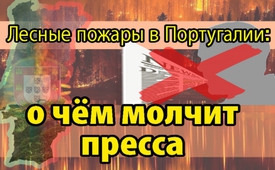 Лесные пожары в Португалии: о чём молчит пресса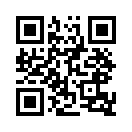 На континентальной части Португалии, а так же на острове Мадейра бушевали ещё в середины августа лесные пожары. Португальское объединение пожарников говорило о преднамеренном поджоге, как о причине их возникновения.На континентальной части Португалии, а так же на острове Мадейра бушевали ещё в середины августа лесные пожары. Португальское объединение пожарников говорило о преднамеренном поджоге, как о причине их возникновения. Ввиду непредвиденных масштабов Португалия также обратилась к ЕС с просьбой о помощи. Министр Португалии по государственному управлению выразила, что ожидалась «бóльшая солидарность от европейских партнёров». В противоположность этому соседняя Марокко сразу же отреагировала на просьбу. Так же и Россия в ответ на просьбу португальского премьера послала 2 пожарных самолёта Бе-200 в юго-западную европейскую страну, в результате чего были спасены от пламени 2 национальных парка и 4 населённых пункта. Это тоже часть информационной войны западных СМИ: умалчивание того, что ставит Россию в положительный, а ЕС соответственно в негативный свет.от elИсточники:http://de.sputniknews.com/panorama/20160814/312106380/portugal-waldbraende-terrorismus-eu-hilfe.html
http://de.sputniknews.com/panorama/20160820/312200166/russische-piloten-retten-portugal-flammen.htmlМожет быть вас тоже интересует:---Kla.TV – Другие новости ... свободные – независимые – без цензуры ...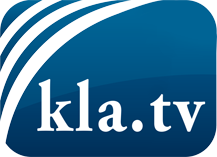 О чем СМИ не должны молчать ...Мало слышанное от народа, для народа...регулярные новости на www.kla.tv/ruОставайтесь с нами!Бесплатную рассылку новостей по электронной почте
Вы можете получить по ссылке www.kla.tv/abo-ruИнструкция по безопасности:Несогласные голоса, к сожалению, все снова подвергаются цензуре и подавлению. До тех пор, пока мы не будем сообщать в соответствии с интересами и идеологией системной прессы, мы всегда должны ожидать, что будут искать предлоги, чтобы заблокировать или навредить Kla.TV.Поэтому объединитесь сегодня в сеть независимо от интернета!
Нажмите здесь: www.kla.tv/vernetzung&lang=ruЛицензия:    Creative Commons License с указанием названия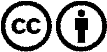 Распространение и переработка желательно с указанием названия! При этом материал не может быть представлен вне контекста. Учреждения, финансируемые за счет государственных средств, не могут пользоваться ими без консультации. Нарушения могут преследоваться по закону.